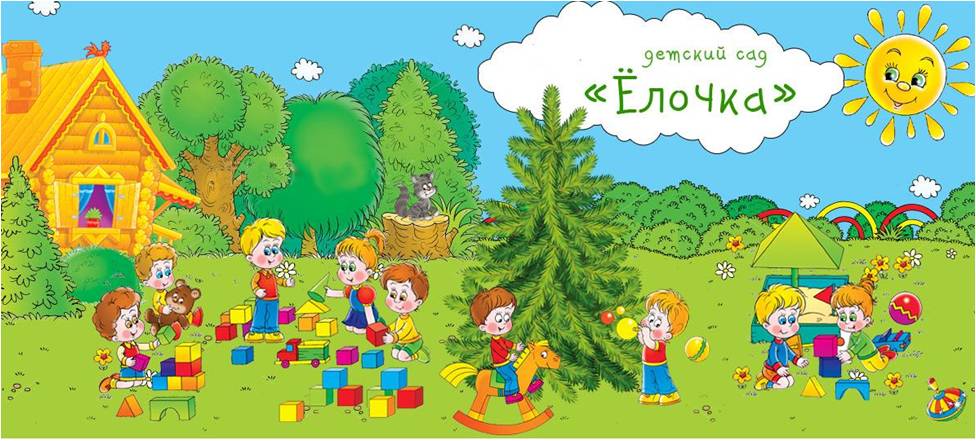 Муниципальное бюджетное дошкольное образовательное учреждение - детский сад "Елочка" посёлок Бологово.Юридический адрес: 172 822 Тверская область, Андреапольский район, посёлок Бологово, улица Октябрьская,  дом 2Учредитель ДОУ:   администрация Андрепольского района Тверской областиДетский сад работает в режиме пятидневной рабочей недели с 08:00 до 18:30, выходные дни суббота и воскресенье.Заведующая МБДОУ: Павлова Наталья Васильевна, стаж работы в системе образования с 17 августа 1993 года, в должности заведующей с 01 сентября 2016 года.Адрес электронной почты : bologovoelochka@mail.ruОфициальный сайт:  елочка-бологово.рфКонтактный телефон: 8(48267) 2-12-32